О регистрации кандидата на должность Главы Куйбышевского сельсовета Бейского района Республики Хакасия Чаптыкова Леонида СеменовичаРассмотрев документы, представленные в территориальную избирательную комиссию Бейского района для регистрации кандидата на должность Главы Куйбышевского сельсовета Бейского района Республики Хакасия Чаптыкова Леонида Семеновича выдвинутого избирательным объединением «Бейское местное отделение Хакасского регионального отделения Всероссийской политической партии «ЕДИНАЯ РОССИЯ»,  проверив соблюдение предусмотренного законом порядка выдвижения кандидата и достоверность представленных, территориальная избирательная комиссия Бейского района постановила:1. Зарегистрировать кандидата на должность Главы Куйбышевского сельсовета Бейского района Республики Хакасия Чаптыкова Леонида Семеновича, 1988 года рождения,  выдвинутого избирательным объединением «Бейское местное отделение Хакасского регионального отделения Всероссийской политической партии «ЕДИНАЯ РОССИЯ»,  22 июля 2022 года в 13 часов 10 минут.2. Выдать зарегистрированному кандидату удостоверение о регистрации установленного образца. 3.  Направить настоящее постановление для опубликования в районную газету «Саянская Заря» и разместить в разделе «территориальная избирательная комиссия» на официальном сайте Бейского района Республики Хакасия в сети Интернет. Председатель комиссии					 	С.Н. МистратовСекретарь комиссии						          Т.Н. СлободчукРЕСПУБЛИКА ХАКАСИЯТЕРРИТОРИАЛЬНАЯ 
ИЗБИРАТЕЛЬНАЯ КОМИССИЯБЕЙСКОГО РАЙОНА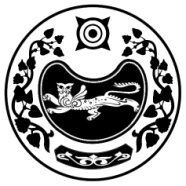 ХАКАС РЕСПУБЛИКАЗЫБЕЯ АЙМАOЫНЫA 
ОРЫНДАOЫТАБЫO КОМИССИЯЗЫХАКАС РЕСПУБЛИКАЗЫБЕЯ АЙМАOЫНЫA 
ОРЫНДАOЫТАБЫO КОМИССИЯЗЫПОСТАНОВЛЕНИЕ ПОСТАНОВЛЕНИЕ ПОСТАНОВЛЕНИЕ 22 июля 2022 годас. Бея№ 43/278-5